ЛЕКЦІЯ 13УРОК ЯК ОСНОВНА ФОРМА ОРГАНІЗАЦІЇ НАВЧАННЯ У СУЧАСНІЙ ШКОЛІУрок як форма організації навчанняОсновною організаційною формою навчання в сучасній школі є урок.Урок – форма організації навчальної роботи в школі, за якої вчитель у рамках встановленого часу з постійним складом вирішує певні навчально-виховні завдання. Урок має такі особливості:є завершеною та обмеженою в часі частиною навчального процесу, під час якого розв'язуються певні навчально-виховні завдання;кожен урок включається в розклад і регламентується в часі та за обсягом навчального матеріалу;на відміну від інших форм організації навчання є постійною формою, що забезпечує систематичне засвоєння учнями знань, умінь і навичок;відвідування уроків обов'язкове для всіх учнів, тому вони вивчають систему знань, поділених поурочно, в певній логіці;є гнучкою формою організації навчання, яка дає змогу використовувати різні методи, організовувати фронтальну, групову та індивідуальну навчальну діяльність учнів;спільна діяльність учителя й учнів, а також спілкування великої сталої групи учнів (класу) створює можливості для згуртування колективу дітей;сприяє формуванню пізнавальних якостей особистості (активності, самостійності, інтересу до знань), а також розумовому розвитку учнів.Класифікація типів уроків 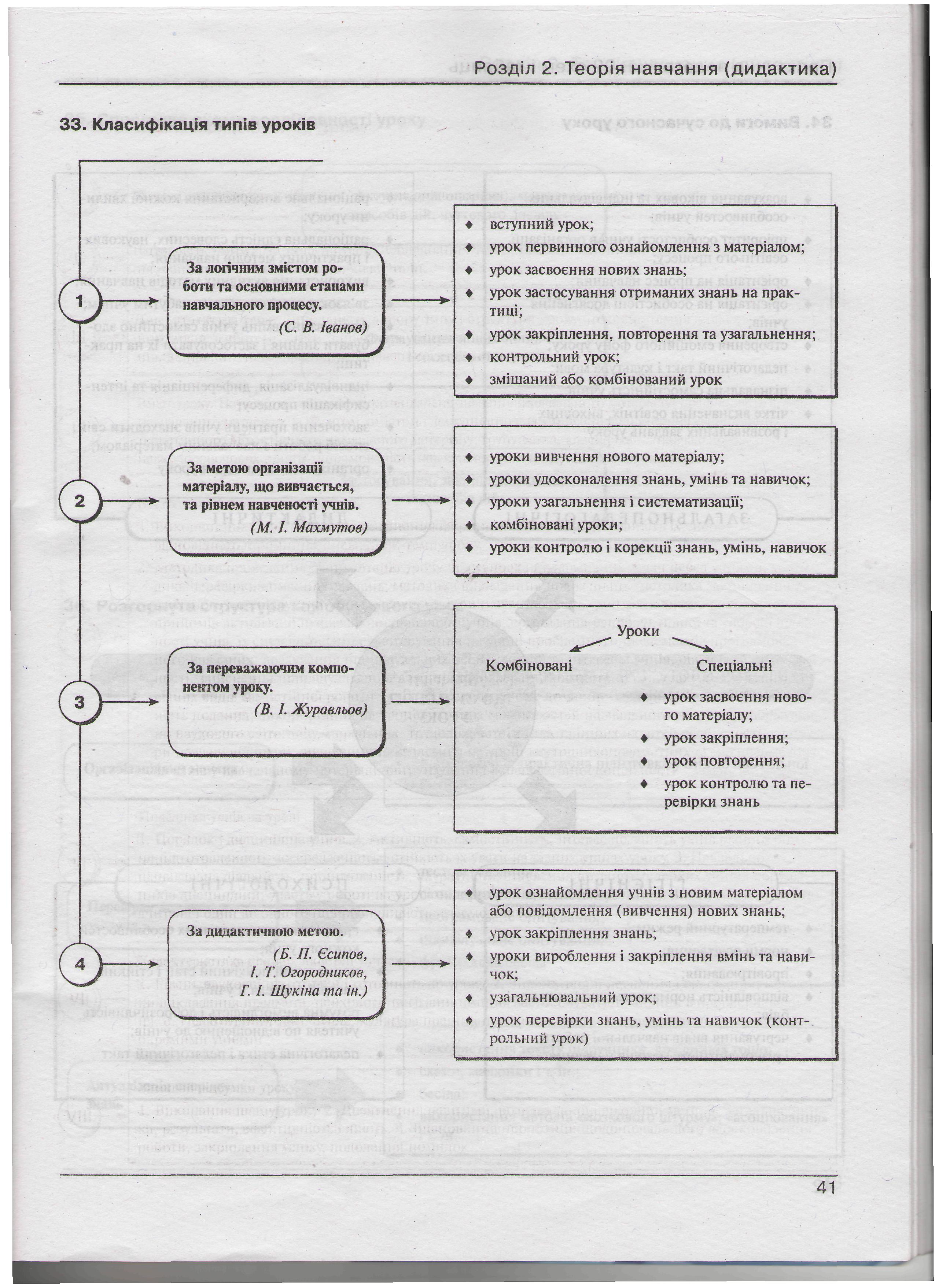 За основною дидактичною метою уроки поділяються на шість основних типів:1. Уроки засвоєння нових знань;2. Формування навичок і вмінь;3. Узагальнення і систематизація знань і вмінь;4. Контролю і корекції знань і вмінь;5. Практичного застосування знань, навичок і умінь;6.  Комбіновані.1. Урок засвоєння нових знаньОсновна дидактична мета: ознайомлення з новими фактами, поняттями, законами, теоріями, твердженнями, з'ясування їх суті. Основні структурні компоненти, що характеризують даний тип уроку:а) ознайомлення із змістом нового матеріалу;б) встановлення деяких залежностей і зв'язків між елементами нових знань.Структура уроку:1. Перевірка домашнього завдання.2. Актуалізація і корекція опорних знань, навичок і вмінь; повідомлення теми, цілей і завдань уроку; актуалізація мотивації учіння учнів.3. Вивчення нового матеріалу (вступні, мотиваційні та пізнавальні вправи).а). Первинне застосування нових знань (пробні вправи);б).  Самостійне застосування учнями знань у стандартних ситуаціях (тренувальні вправи за зразком, інструкцією, завданням);в). Творче перенесення знань і навичок у нові ситуації (творчі вправи).4.  Підсумки уроку.5.  Повідомлення домашнього завдання.2. Урок формування навичок і вмінь1. Перевірка домашнього завдання.2. Актуалізація і корекція опорних знань, навичок і вмінь; повідомлення теми, цілей і завдань уроку; актуалізація мотивації учіння учнів.3.Вивчення нового матеріалу (вступні, мотиваційні та пізнавальні вправи); первинне застосування нових знань (пробні вправи);а)  Самостійне застосування учнями знань у стандартних ситуаціях (тренувальні вправи за зразком, інструкцією, завданням); творче перенесення знань і навичок у нові ситуації (творчі вправи).4. Підсумки уроку.5.  Повідомлення домашнього завдання.Основна дидактична мета: з'ясування можливостей застосування знань у навчальному пізнанні і практичних ситуаціях, формування досвіду такого застосування, предметних і загальних навчальних вмінь.Різновиди даного типу:2.1. Урок первинного формування вмінь.Основна дидактична мета: з'ясування сутності і структури вміння, формування алгоритму його реалізації.Основні структурні компоненти:а) актуалізація знань, які лежать в основі уміння;б) ознайомлення із сутністю уміння, складом і послідовністю виконання дій;в) первинне застосування одержаних знань про способи дій на основі виконання пробних вправ;г) виконання зазначених дій у стандартних умовах (вправи за зразком, аналогією, інструкцією).2.2. Урок творчого застосування знань і вдосконалення вмінь.Основна дидактична мета: забезпечення переносу знань і способів дій в нові умови.Основні структурні компоненти: а) перевірка стану засвоєння знань і сформованості уміння на рівні застосування їх у стандартних ситуаціях;б) перенесення знань і засвоєння способів дій у частково змінені або нові ситуації (творчі вправи).3. Урок узагальнення і систематизації знань і вмінь.Головна дидактична мета: узагальнення та систематизація  вивченого матеріалу, визначення в ньому основних понять, закономірностей, сфер застосування етапів процесу пізнання. Урок може складатися з трьох частин:1)    фронтальне повторення пройденого матеріалу за питаннями;2)    визначення та вирішення проблеми;3)    експериментальна робота.Основна риса узагальнюючих  уроків – набуття школярами нових знань на базі систематизації та узагальнення, переосмислення накопичених знань. Такий урок може бути побудовано на самостійній роботі учнів з індивідуальними дидактичними картками і таблицями, підручником чи додатковою літературою. Узагальнення і систематизація знань не тільки спонукає до кращого запам’ятовування та застосування знань, але й підвищує їх рівень, допомагає  засвоїти фундаментальні знання. На таких уроках використовується багато засобів навчання: карти, схеми, таблиці, навчальні картини, екранні засоби, плакати, статистичний матеріал. Сьогодні такі уроки передбачені програмою як тематичні.Основна дидактична мета: виявлення істотних зв'язків між елементами знань, їх групування і класифікація, введення вивченого в систему раніше засвоєного.Основні структурні компоненти:а) повторення основних фактів, понять, правил, законів;б) узагальнення знань;в) узагальнення умінь.4. Урок контролю і корекції знань і вмінь.1.Повідомлення теми, цілей та завдань уроку.2.  Актуалізація мотивації учіння учнів.3. Перевірка знання учнями фактичного матеріалу й основних понять; перевірка глибини осмислення учнями знань і ступеня їх узагальнення.4. Застосування учнями знань у стандартних і змінних умовах.5. Перевірка, аналіз і оцінка виконаних під час уроку робіт.6.  Підсумки уроку.7. Повідомлення домашнього завдання.Основна дидактична мета: виявлення якостей знань і вмінь, що характеризують стан засвоєння учнями логічно завершеного блоку навчального матеріалу.Різновиди даного типу:4.1. Урок контролю знань і вмінь.Основна дидактична мета: виявлення рівня засвоєння навчального матеріалу, в тому числі досягнення передбачених програмою обов'язкових результатів навчання.Основні структурні компоненти:а) перевірка знань фактичного матеріалу на рівні репродукції;б) перевірка осмислення знань (розуміння сутності понять, тверджень, ілюстрування прикладами, встановлення взаємозв'язків у вивченому тощо);в) перевірка умінь застосувати вивчене у знайомих і змінених (нових) ситуаціях.4.2. Урок аналізу письмових робіт.Основна дидактична мета: корекція знань і вмінь на основі аналізу допущених помилок.Основні структурні компоненти:а) узагальнена характеристика якості виконання робіт;б) аналіз допущених помилок;в) робота над усуненням виявлених прогалин у знаннях і уміннях.5. Комбінований урок.Комбінований урок поєднує дві або більше дидактичні мети уроків попередніх типів.Структура комбінованого уроку:1.Перевірка виконання учнями домашнього завдання практичного характеру; перевірка, оцінка і корекція раніше засвоєних знань, навичок і вмінь; відтворення і корекція опорних знань учнів.2. Повідомлення теми, мети і завдань уроку та формування мотивації учіння.3. Сприймання й усвідомлення учнями нового матеріалу.4. Осмислення, узагальнення і систематизація нових знань.5. Підсумки уроку.6. Повідомлення домашнього завдання.З усіх зазначених типів комбінований урок найпоширеніший у сучасній загальноосвітній школі. Йому належить 75-80 відсотків загальної кількості уроків, що проводяться. Цей тип уроку здебільшого використовується в початкових і середніх класах.6. Уроки практичного застосування знань, навичок і умінь1. Перевірка домашнього завдання.2. Актуалізація і корекція опорних знань, навичок і вмінь; повідомлення теми, цілей і завдань уроку; актуалізація мотивації учіння учнів; осмислення змісту й послідовності застосування способів виконання дій.3. Самостійне виконання учнями завдань під контролем і за допомогою вчителя.4. Звіт учнів про роботу і теоретичне обґрунтування отриманих результатів.5. Підсумки уроку.6.  Повідомлення домашнього завдання. Практична робота.Мета такого уроку – обробка та закріплення теоретичних умінь та навичок на практиці. На цих уроках проводяться великі за обсягом і складні за змістом роботи. Уроки практичних робіт містять такі структурні елементи:постановка навчально-виховних завдань;ознайомлення учнів з навчальними засобами, необхідними для виконання практичної роботи; інструкціями щодо оволодіння прийомами навчальної діяльності і оформлення отриманих результатів;власне проведення роботи;підведення підсумків і домашнє завдання.Результат цього типу уроків залежить від ступеня оволодіння учнями прийомами навчальної роботи: порівнювати, зіставляти, робити висновки, розраховувати, аналізувати, встановлювати залежність.Контрольна робота.Контрольна робота – поточна, періодична, підсумкова, забезпечує зворотний зв'язок, що дозволяє коригувати діяльність учителя та учнів, її результативність, виявляти резерви подальшого вдосконалення навчання.Поточні контрольні роботи.Проводяться в ході навчального процесу для отримання оперативної інформації про рівень засвоєння теоретичних знань та практичних навичок учнів. Вони проводяться в основному за змістом логічно завершеної дидактичної теми (чи кількох уроків з теми) програмового матеріалу з метою своєчасної корекції навчально-виховного процесу та забезпечення успішного просування учнів до  засвоєння наступних розділів чи тем навчального курсу. При цьому слід дотримуватись таких вимог:чітке визначення змісту контрольної роботи відповідно до вивченого матеріалу;виділення в ньому головного, істотного;вибір раціональних форм проведення контрольної роботи (фронтальна, групова, індивідуальна);своєчасна корекція знань, умінь і навичок учнівпсихологічний настрій та формування в учнів позитивної установки на проведення контрольної роботи;оптимальність навчально-методичного забезпечення проведення контрольної роботи.Періодичні контрольні роботиПроводяться після вивчення логічно завершеного розділу навчальної програми ( у кінці четверті, семестру чи навчального року).Основні вимоги до періодичних контрольних робіт такі:визначення вузлових тем у вивченому розділі програмного матеріалу та виділення в них основних питань, правил, алгоритмів, принципів, закономірностей, законів тощо, які є обов’язковими для засвоєння учнями;оптимальність змісту та обсягу контрольної роботи;складність та посильність завдань, диференційованість завдань з урахуванням індивідуальних особливостей учнів та рівнів їх навчальної підготовленості;
врахування при розробці змісту контрольних завдань прогалин у засвоєнні програмового матеріалу.Підсумкові контрольні роботиПроводяться в кінці четверті та навчального року. Основні вимоги до такого типу контрольних робіт:зміст перевірочних питань, завдань повинен носити узагальнюючий, синтезований характер, охоплювати вузлові, центральні, провідні ідеї, аспекти, закони, закономірності, які є фундаментом даного навчального предмета чи окремого його курсу, розділу;мають бути розраховані переважно на реконструктивний та творчий рівень знань учнівдиференційовані (у кількох варіантах, тестах, картках тощо);передбачають виконання учнями контрольних завдань за допомогою задіяння широкого комплексу способів, методів, засобів;мають бути посильними за обсягом, узгодженими за кількістю годин, відведених на її виконанняКонсультація.Урок-консультація – це специфічна форма організації навчально-виховного процесу, яка проводиться перед контрольно-заліковими уроками.Його мета – усунути прогалини в знаннях, уміннях та навичках учнів, попередити можливі помилки на контрольно-залікових уроках, виділити  головне, істотне у змісті матеріалу, що вивчався раніше, та акцентувати  на нього увагу учнів. Такі уроки надають навчальну допомогу учням і забезпечують інтереси всіх груп учнів:які недостатньо засвоїли теоретичний матеріал;які не засвоїли прийоми роботи з обладнанням, картами, схемамиякі не навчилися вирішувати типові задачі; які потребують порад щодо написання рефератів, доповідей.Правильно організована консультація:допомагає подолати прогалини в знанняхвиховує в учнів самоконтроль, критичне ставлення до своїх знань;допомагає правильно встановити рівень власної навченості.Вимоги до сучасного урокуЗАГАЬНОПЕДАГОГІЧНІ врахування вікових та індивідуальних особливостей учнівпріоритет особистості учня в організації освітнього процесуорієнтація на процес навчанняорієнтація на особистісні досягнення учнівстворення емоційного фону урокупедагогічний такт та культура мовипізнавальна самостійність учнівчітке визначення освітніх, виховних і розвивальних завдань урокуДИДАКТИЧНІ раціональне використання часу урокураціональна єдність словесних, наочних і практичних методів навчаннявикористання активних методів навчаннязв'язок з досвідом, раніше набутим учнемформування вмінь учнів самостійно здобувати знання і застосовувати їх на практиці індивідуалізація, диференціація та інтенсифікація процесу заохочення прагнень учнів знаходити свій спосіб роботи з навчальним матеріаломорганізоване закінчення уроку ГІГІЄНІЧНІтемпературний режимнорми освітленняпровітрюваннявідповідність нормативам шкільних меблівчергування видів навчально роботи і різноманітність методів навчання ПСИХОЛОГІЧНІ врахування психологічних особливостей кожного учнянормальний психічний стан і стійкий настрій вчителя та учніврозумна вимогливість і доброзичливість учителя по відношенню до учнівпедагогічна етика та педагогічний такт Структура комбінованого уроку Діяльнісний підхід до планування уроків 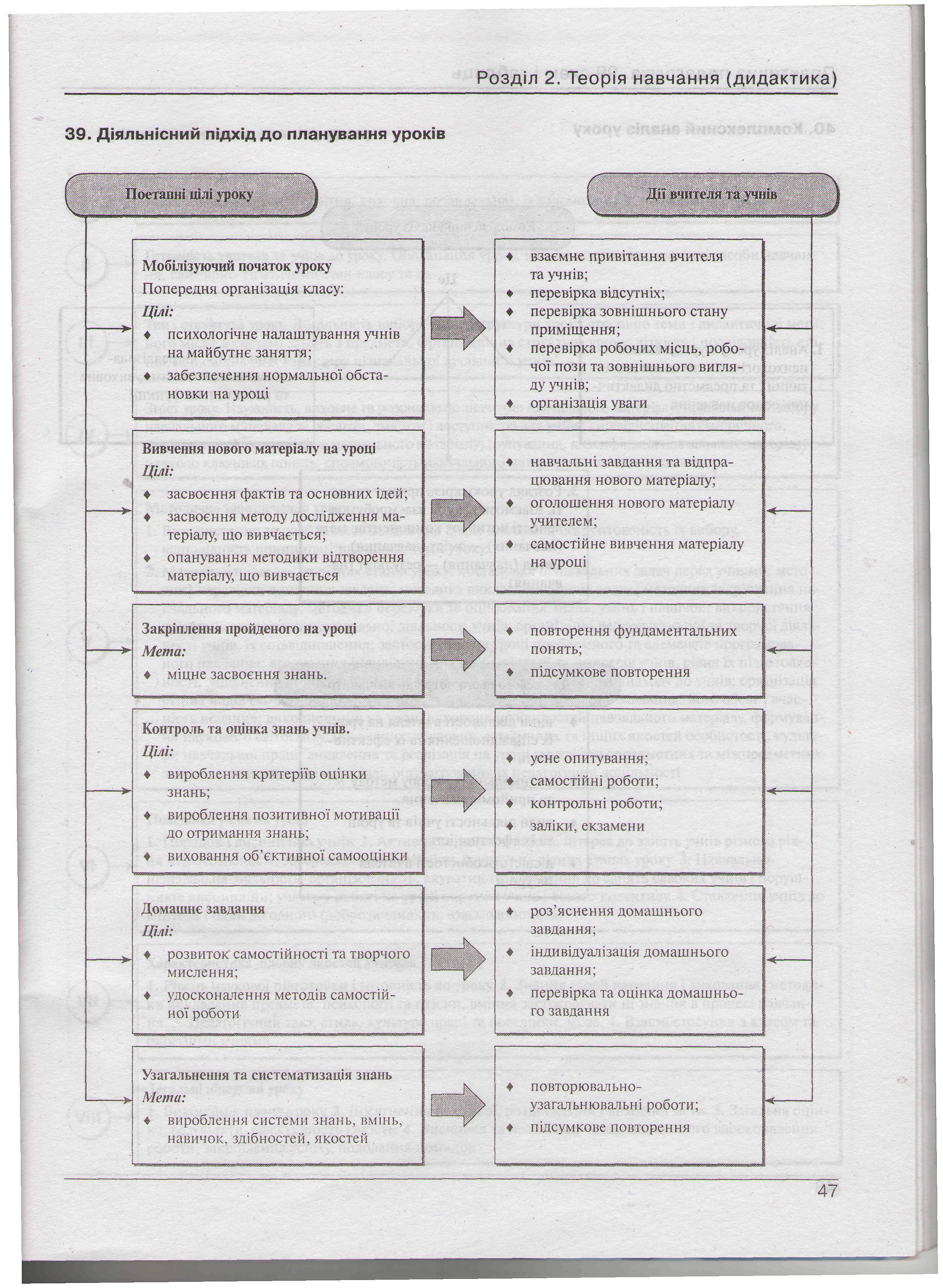 Аналіз уроку 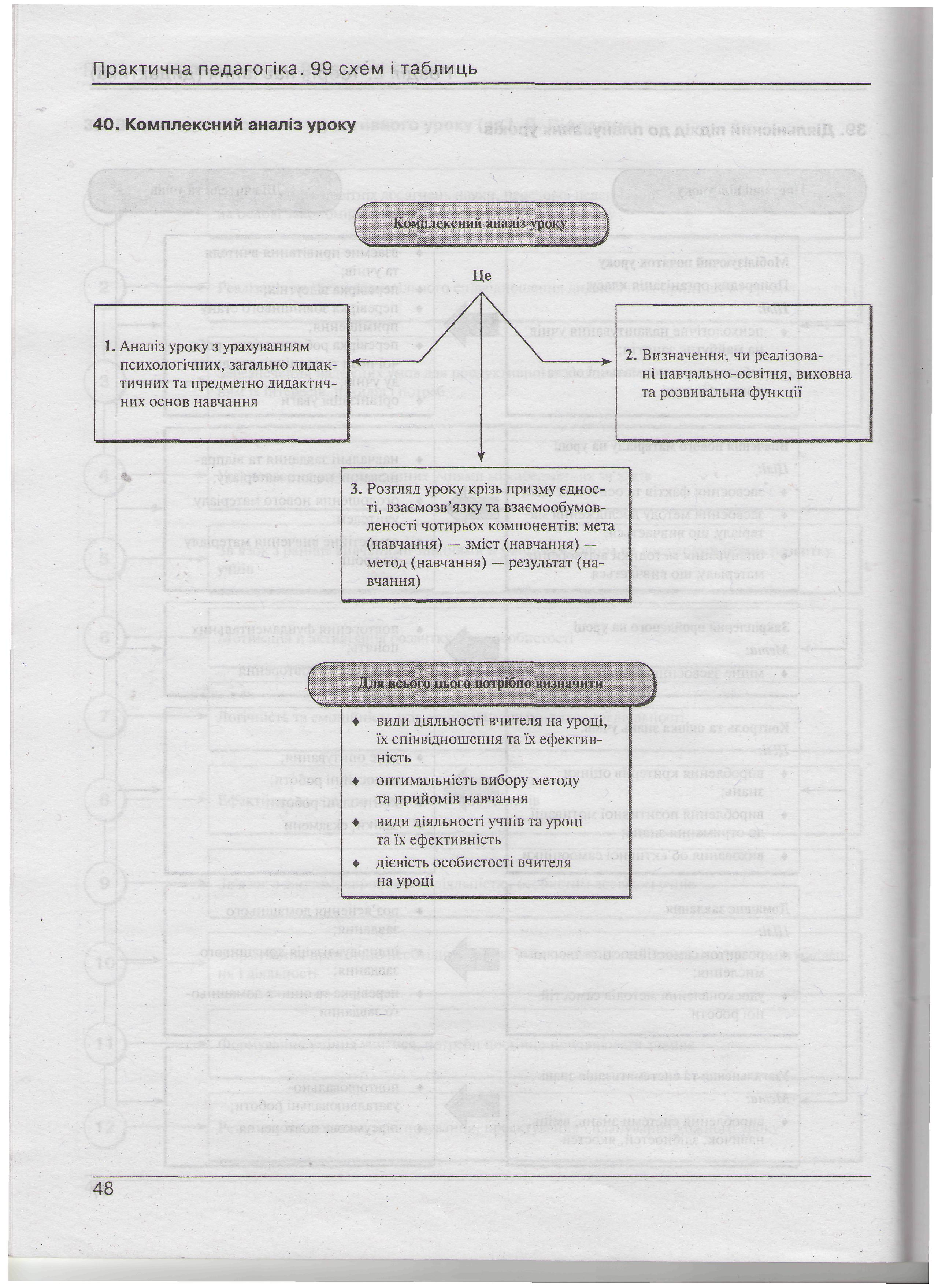 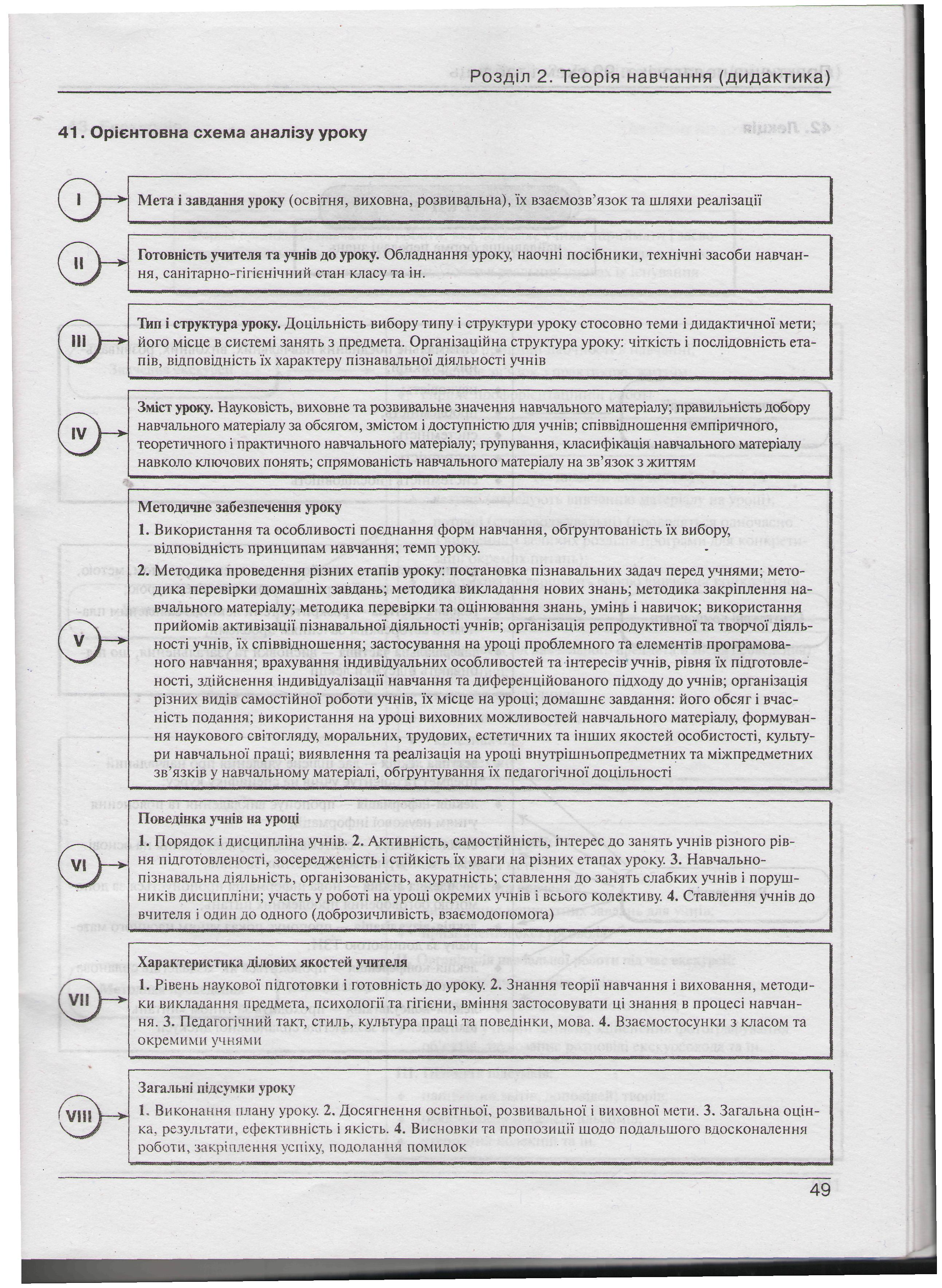 ЕтапиФорми, прийоми та методи роботиОрганізаційний момент психологічна, практична підготовка учнів до навчальної роботи Перевірка домашнього завданнятестові завдання самоперевірка за еталономпрограмоване опитуванняіндивідуальне опитуванняфронтальна бесіда Актуалізація опорних знань використання тексту підручника, довідників тощосхеми, малюнки та ін. бесідавикористання методів «мозкового штурму», «асоціювання» та ін. Формулювання мети та завдань урокувизначення мети через формулювання очікуваних результатів урокучітке формулювання  мети і завдань уроку учителем, учнями або сумісно Мотивація навчальної діяльності зв'язок навчального матеріалу з реаліями життя, показ його практичного значеннястворення проблемної ситуації, для розв’язання якої потрібно засвоїти нове вплив на емоційну сферу використання яскравих афоризмів, порівнянь, образіврольові ігриВивчення нового матеріалу методи словесного навчанняметоди наочного навчанняметоди практичного навчанняметод дослідження Закріплення нового матеріалу творчі роботитестуваннявправи бесідаробота з підручником повторення дослідів та ін.Підсумки урокувисновки і пропозиції щодо досягнення мети само- і взаємоконтроль рефлексивна діяльність Домашнє завдання вправи, письмові роботиробота з текстом підручникавивчення документівробота зі словником, довідником проведення дослідівчитання творів та ін. 